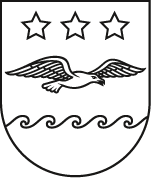 JŪRMALAS VALSTSPILSĒTAS PAŠVALDĪBA
Rīkojums
JūrmalāPar izglītojamo pieteikšanu un uzņemšanu 1. klasēJūrmalas domes dibinātajās izglītības iestādēsPamatojoties uz likuma “Par pašvaldībām” 15. panta pirmās daļas 4. punktu, Izglītības likuma 17. panta pirmo daļu, Ministru kabineta 2022. gada 11. janvāra noteikumu Nr. 11 “Kārtība, kādā izglītojamie tiek uzņemti vispārējās izglītības programmās un atskaitīti no tām, kā arī obligātās prasības izglītojamo pārcelšanai nākamajā klasē” 2. punktu un Ministru kabineta 2021. gada 28. septembra noteikumu Nr. 662 “Epidemioloģiskās drošības pasākumi Covid-19 infekcijas izplatības ierobežošanai” 113. punktu, nosaku šādu kārtību, kādā reģistrējami iesniegumi par izglītojamā uzņemšanu 1. klasē Jūrmalas domes dibinātajās vispārējās izglītības iestādēs (turpmāk – izglītības iestāde) 2022. gadā:Izglītojamā pieteikšana izglītības iestādē notiek no 2022. gada 1. marta līdz 2022.  gada 24. maijam, darba dienās no plkst. 9:00:00 līdz plkst. 16:00:00.Izglītības iestādes vadītājs (turpmāk – direktors) izglītības iestādē klātienē, ievērojot epidemioloģiskās drošības pasākumus Covid-19 infekcijas izplatības ierobežošanai, pieņem izglītojamā vecāka vai cita likumiskā pārstāvja (turpmāk – vecāki) aizpildītu un parakstītu iesniegumu par izglītojamā uzņemšanu izglītības iestādes 1. klasē. Pirms iesnieguma iesniegšanas vecāki uzrāda personu apliecinošu dokumentu un izglītojamā dzimšanas apliecību vai personu apliecinošu dokumentu un nepieciešamības gadījumā bāriņtiesas lēmumu par izglītojamā ārpusģimenes aprūpi un/ vai pilnvaru. Vecāki var nosūtīt iesniegumu arī pa pastu ar pasta zīmoga datumu no 2022. gada 1. marta līdz 2022. gada 20. maijam (ieskaitot) uz izglītības iestādes oficiālo adresi vai arī elektroniski uz izglītības iestādes oficiālo e – pasta adresi vai e - adresi, parakstot to ar drošu elektronisko parakstu un laika zīmogu.Direktors reģistrē saņemto iesniegumu Jūrmalas valstspilsētas administrācijas speciāli izveidotā reģistrā DocLogix lietvedības sistēmā (turpmāk – reģistrā), norādot iesnieguma saņemšanas datumu un laiku, kā arī Valsts informācijas izglītības sistēmā. Iesniegumi attiecīgajā reģistrā tiek reģistrēti ar kārtas numuru atbilstoši tā saņemšanas datumam un laikam. Reģistrā tiek reģistrēti tikai tie iesniegumi, kas ir iesniegti šī rīkojuma 1. punktā noteiktajā termiņā. Elektroniski iesniegti iesniegumi tiek reģistrēti no pirmās pieteikšanās dienas plkst. 9:00:00 pēc iesūtīšanas laika to saņemšanas secībā līdz 2022.gada 24. maija plkst. 16:00:00. Pa pastu saņemtie iesniegumi tiek reģistrēti to saņemšanas secībā.Izglītības iestāde līdz 2022. gada 4. jūnijam rakstiski paziņo vecākiem, kuru bērni pieteikti mācību uzsākšanai 1. klasē, par viņu iekļaušanu izglītības iestādes sarakstā uzņemšanai 1. klasē. Ja izglītojamais netiek iekļauts izglītības iestādes sarakstā uzņemšanai 1. klasē, direktors līdz 2022. gada 4. jūnijam par to informē vecākus un Jūrmalas valstspilsētas administrācijas Izglītības pārvaldi, kas desmit darba dienu laikā rakstiski informē vecākus par brīvajām vietām pašvaldības citās izglītības iestādēs, kur var pieteikt izglītojamo uzņemšanai 1. klasē.Izglītojamiem, kurus vecāki piesaka uzņemšanai 1. klasē pēc šī rīkojuma 1. punktā noteiktā termiņa, netiek ņemta vērā šī rīkojuma 7. punktā noteiktā prioritārā kārtība.Izglītības iestāde izglītojamo uzņem 1. klasē, ievērojot šādu prioritāro kārtību:izglītojamais, kuram dzīvesvieta ir deklarēta Jūrmalas valstspilsētas administratīvajā teritorijā un brālis vai māsa mācās izvēlētajā izglītības iestādē pamatizglītības vai vidējās izglītības programmā;izglītojamais, kuram dzīvesvieta ir deklarēta Jūrmalas valstspilsētas administratīvajā teritorijā un viens no vecākiem strādā izvēlētajā izglītības iestādē;izglītojamais, kuram dzīvesvieta ir deklarēta Jūrmalas valstspilsētas administratīvajā teritorijā;izglītojamais, kuram dzīvesvieta nav deklarēta Jūrmalas valstspilsētas administratīvajā teritorijā.Direktors nodrošina vecāku informēšanu par šajā rīkojumā noteikto kārtību izglītojamo pieteikšanai un uzņemšanai izglītības iestādes 1. klasē 2022. gadā.Nosūtāms: Jūrmalas valstspilsētas administrācijas Izglītības pārvaldei, vispārējās vidējās izglītības un pamatizglītības iestādēm.20.01.2022.Nr.      1.1-14/22/20